	KARHULAN URHEILIJOIDEN SILJA LINE -SEURAKISAT 14.6.     	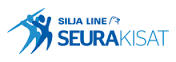 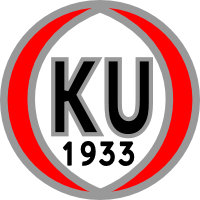 NIMIIKÄLUOKKAPITUUSHYPPY1000M JUOKSU600M KÄVELYNeea Kauppinen82,455:20,3Linnea Lankinen81,96Emilia Lehtinen82,56Emma Tervo82,805:32,4Niki Nevalainen81,85Anniina Nieminen82,02Helmi Vainio81,75Silja Petäjäsaari82,65NIMIIKÄLUOKKAPITUUSHYPPY1000M JUOKSU600M KÄVELYLauri Mänttäri82,32NIMIIKÄLUOKKAPITUUSHYPPY1000M JUOKSU600M KÄVELYIiris Turkia92,555:08,2Irem Köksal93,424:54,5Julia Mustonen92,735:20,4Oona Turunen91,70Nelli Åström92,79Anissa Musete92,93Alisa Miettinen93,15Enna Kauppila93,09NIMIIKÄLUOKKAPITUUSHYPPY1000M JUOKSU600M KÄVELYEetu Autio93,024:03,1Väinö Rasi92,604:46,0Väinö Sipola93,265:13,1Leo Mäkelä93,134:03,7NIMIIKÄLUOKKAPITUUSHYPPY1000M JUOKSU1000M KÄVELYLotta Jaakkola102,725:42,0Ada Kauppila103,465:33,9Halla Koiranen102,878:53,2NIMIIKÄLUOKKAPITUUSHYPPY1000M JUOKSU1000M KÄVELYAleksei Alehin102,136:15,0Lenni Kolhinoja102,385:41,3Kristian Lehtinen102,495:03,7Adem Sari102,405:10,9NIMIIKÄLUOKKAPITUUSHYPPY1000M JUOKSU1000M KÄVELYArttu Ikonen112,564:49,5Valtteri Kiuru113,424:23,1Elmer Lappalainen113,165:19,6NIMIIKÄLUOKKAPITUUSHYPPY1000M JUOKSU1000M KÄVELYTinja Levinen112,238:53,3Siiri Petäjäsaari113,304:42,3NIMIIKÄLUOKKAPITUUSHYPPY1000M JUOKSU1000M KÄVELYOlivia Ettanen123:55,0NIMIIKÄLUOKKAPITUUSHYPPY1000M JUOKSU1000M KÄVELYEnni Kainulainen133,524:19,8Anna Miettinen133,754:20,3NIMIIKÄLUOKKAPITUUSHYPPY1000M JUOKSU1000M KÄVELYNea Hänninen143,963:12,6Ada Koskelainen144,062:44,8Milena Kiljander143:19,7Anni Labbas142:58,5Milla Paavilainen143,833:24,9NIMIIKÄLUOKKAPITUUSHYPPY1000M JUOKSU1000M KÄVELYMikhail Isakov142,577:45,18Sakke Petäjäsaari145,50NIMIIKÄLUOKKAPITUUSHYPPY1000M JUOKSU600M KÄVELYOlivia Tyynilä153,163:26,6Julia Valjus153,413:22,9NIMIIKÄLUOKKAPITUUSHYPPY1000M JUOKSU600M KÄVELYSusanna Petäjäsaari163,96